ПРОЕКТ Главой Тутаевского муниципального районаД.Р. Юнусовым__________________________(подпись) «___» _____________ 2022г.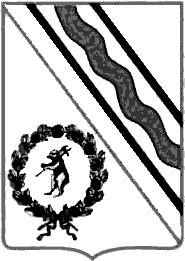 Муниципальный СоветТутаевского муниципального районаРЕШЕНИЕот __________________ №______ -гг. Тутаевпринято на заседанииМуниципального СоветаТутаевского муниципального района_____________________________О внесении изменений в решение Муниципального Совета Тутаевского муниципального района от 23.12.2021   №135-г «О бюджете Тутаевского муниципального района на 2022 год и на плановый период 2023 - 2024 годов» В соответствии с Бюджетным кодексом Российской Федерации, Положением о бюджетном устройстве и бюджетном процессе в Тутаевском муниципальном районе, утвержденным решением Муниципального      Совета ТМР от 28.09.2012 №116-г, Муниципальный Совет Тутаевского муниципального района  решил:Внести в решение Муниципального Совета Тутаевского Муниципального района от 23.12.2021 №135-г «О бюджете Тутаевского муниципального района на 2022 год и на плановый период 2023-2024 годов» следующие изменения:- пункт 1 изложить в следующей редакции:«1. Утвердить основные характеристики бюджета Тутаевского муниципального района на 2022 год:общий объем доходов бюджета района в сумме 2 768 488 800 рублей, в том числе объем межбюджетных трансфертов, получаемых из других бюджетов бюджетной системы Российской Федерации в сумме 2 503 996 350 рубля; общий объем расходов бюджета района в сумме 2 799 288 800 рублей;дефицит бюджета района в сумме 30 800 000 рублей.»; - пункт 4 изложить в следующей редакции:«4. Утвердить общий объем бюджетных ассигнований, направляемых на исполнение публичных нормативных обязательств:на 2022 год - в сумме 324 337 948 рублей;на 2023 год - в сумме 360 672 324 рубля;на 2024 год - в сумме 383 988 615 рублей.»;- пункт 5 изложить в следующей редакции:«5. Утвердить объем бюджетных ассигнований дорожного фонда Тутаевского муниципального района:на 2022 год - в сумме 304 597 473 рубля;на 2023 год - в сумме 260 440 368 рублей;на 2024 год - в сумме 154 504 338 рублей.»;- приложения 1,3,5,7,10,12 изложить в редакции приложений 1,2,3,4,5,6 к настоящему решению.2. Опубликовать настоящее решение в Тутаевской массовой муниципальной газете «Берега».3. Контроль за исполнением настоящего решения возложить на постоянную комиссию Муниципального Совета по бюджету, финансам и налоговой политике (Романюк А.И.).4. Настоящее решение вступает в силу со дня его подписания.Председатель Муниципального СоветаТутаевского муниципального района 			М.А.Ванюшкин Глава Тутаевскогомуниципального района                                                 Д.Р.ЮнусовЭлектронная копия сдана                                      ____________  «____» _________2022 года03-008-мсСпециальные отметки (НПА/ПА) _______________Рассылка:Муниципальный Совет Тутаевского муниципального районаАдминистрация Тутаевского муниципального районаДепартамент финансов администрации ТМРТутаевская массовая муниципальная газета "Берега"Муниципальное учреждение Контрольно-счетная палата ТМРДолжность, Ф.И.О.,исполнителя и согласующих лицДата и время получения документаДата и время согласования (отказа в согласовании)Личная подпись, расшифровка (с пометкой «Согласовано», «Отказ в согласовании»)ЗамечанияИсполнитель:заместитель директора департамента финансов АТМРСоколова Н.В.2-14-32начальник отдела планирования и анализа расходов бюджетаЛукичева Н.В.Согласовано:директор департамента финансов АТМРЕлаева М.В.начальник юридического отдела АПУ АТМРКоннов В.В.Управляющий делами АТМР Балясникова С.В.